WSKAŹNIK 3Zastrzeżenia ogóle1. Co do zasady powinno się raportować w ujęciu grupy, a nie podmiotu. Definicja grupy kapitałowej z ustawy o rachunkowości.2. Jeśli istnieją globalne/wspólne standardy to będą one miały pierwszeństwo, żeby nie narzucać nowych metod liczenia i nowych obowiązków. 3. Należy wypracować wspólne podejście do przedsiębiorstw niefinansowych, które nie będą w stanie udostępnić informacji wymaganych zgodnie z tabelą (to podejście powinno być zróżnicowane do co celów danej regulacji – tzn. inne podejście do potrzeby ujawnień instytucji finansowych, inne do oceny ryzyka EGS przy planowaniu finansowania dla inwestycji, jeszcze inna przy dokonywaniu emisji zielonej obligacji). Jednocześnie w niektórych przypadkach klienci instytucji finansowych będą zobowiązani do przekazania danych, na podstawie których to już instytucja finansowa policzy dany wskaźnik. 4.Ujawniana informacja dotyczy danego roku sprawozdawczego. Jeśli miałaby dotyczyć innego okresu musi to zostać wprost wskazane. Nazwa wskaźnika (EN)Weighted average carbon intensityNazwa wskaźnika (PL)Średnia ważona intensywność emisji dwutlenku węglaWykorzystywana metoda obliczeniowaGRI Disclosure 305-4 GHG emissions intensity:https://www.globalreporting.org/standards/media/1012/gri-305-emissions-2016.pdf Definicja zawarta w projekcie RTS ‘weighted average’ means a ratio of the weight of the investment by the financial market participant in an investee company in relation to all investments of the financial market participant;‘carbon intensity’ shall be calculated in accordance with the following formula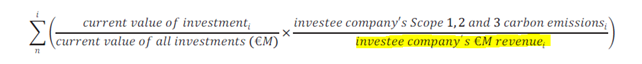 JCP wskazuje, by stosowanym przelicznikiem była jednostka przychodów. Informacje uzupełniające1. Podstawową metodą do policzenia jest standard GRI (305-4) 2. Punktem odniesienia musi być coś niezależnego od typu produkcji/działalności, dlatego każdy powinien raportować wskaźnik do przychodu. Ewentualnie powinien załączyć dodatkowe wyjaśnienia, dla opisania specyfiki danej instytucji. 3. Przy wyliczeniach powinno być brane pod uwagę także ekwiwalent CO2. Przykładowa tabela do zebrania informacjiPrzykładowa tabela do zebrania informacjiTreść poleceniaWartość podana w odniesieniu do przychodu Proszę podać współczynnik intensywności zużycia energii dla organizacji